	Женева, 22 мая 2014 годаУважаемая госпожа,
уважаемый господин,1	Хотел бы сообщить вам о том, что семинар-практикум на тему "Мониторинг и установление контрольных показателей качества обслуживания (QoS) и оценки пользователем качества услуги (QoE) в отношении мультимедийных услуг в сетях подвижной связи" состоится в Буэнос-Айресе, Аргентина, с 24 по 25 июля 2014 года включительно. Открытие семинара-практикума состоится в 09 час. 00 мин. в первый день его работы. Регистрация участников начнется в 08 час. 00 мин. Подробная информация о залах заседаний будет представлена на экранах при входах в место проведения. 2	Обсуждения будут проходить на английском языке с устным переводом на испанский язык. 3	В семинаре-практикуме могут принять участие Государства – Члены МСЭ, Члены Сектора, Ассоциированные члены и академические организации, а также любое лицо из страны, являющейся Членом МСЭ, которое пожелает внести свой вклад в работу семинара-практикума. К таким лицам относятся также члены международных, региональных и национальных организаций. Участие в семинаре-практикуме является бесплатным. 4	Проект программы семинара-практикума, презентации и актуальная информация будут размещены на веб-сайте МСЭ-Т по следующему URL: http://www.itu.int/en/ITU-T/Workshops-and-Seminars/qos/072014/Pages/default.aspx. Данный веб-сайт будет обновляться по мере поступления новой или измененной информации. 5	Общая информация, в том числе относительно размещения в гостиницах, обеспечения транспортом, визовых и медицинских требований, представлена на указанном выше веб-сайте МСЭ-Т. 6	С тем чтобы БСЭ могло предпринять необходимые действия по организации этого семинара-практикума, был бы признателен вам за регистрацию с использованием онлайновой формы, представленной по адресу: http://www.itu.int/en/ITU-T/Workshops-and-Seminars/qos/072014/
Pages/default.aspx, в максимально короткий срок, но не позднее 9 июля 2014 года. Обращаем ваше внимание на то, что предварительная регистрация участников семинаров-практикумов проводится только в онлайновом режиме. 7	Стипендии: к сожалению, ввиду бюджетных ограничений МСЭ не сможет предоставить стипендии.8	Хотел бы напомнить вам, что для въезда в Аргентину и пребывания там в течение любого срока гражданам некоторых стран необходимо получить визу. Визу следует получать в учреждении (посольстве или консульстве), представляющем Аргентину в вашей стране, или, если в вашей стране такое учреждение отсутствует, − в ближайшем к стране выезда. Дополнительная информация об условиях получения визы будет представлена на веб-сайте мероприятия по адресу: http://www.itu.int/en/ITU-T/Workshops-and-Seminars/qos/072014/Pages/default.aspx.С уважением,Малколм Джонсон
Директор Бюро
стандартизации электросвязиБюро стандартизации 
электросвязи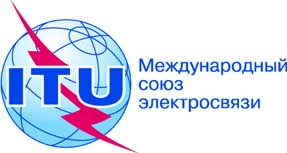 Осн.:Для контактов:Тел.:Факс:Эл. почта:Циркуляр 99 БСЭTSB Workshops/HO Хироси Ота (Hiroshi Ota)+41 22 730 6356+41 22 730 5853–	Администрациям Государств – Членов Союза–	Членам Сектора МСЭ-Т–	Ассоциированным членам МСЭ-Т–	Академическим организациям − Членам МСЭ-ТКопии:–	Председателям и заместителям председателей исследовательских комиссий МСЭ-Т–	Директору Бюро развития электросвязи–	Директору Бюро радиосвязи–	Директору Регионального отделения МСЭ для Северной и Южной Америки, Бразилиа–	Руководителям зональных отделений МСЭ в Гондурасе, Чили и Барбадосе–	Постоянному представительству Аргентины в ШвейцарииПредмет:Семинар-практикум МСЭ на тему "Мониторинг и установление контрольных показателей качества обслуживания (QoS) и оценки пользователем качества услуги (QoE) в отношении мультимедийных услуг в сетях подвижной связи"
Буэнос-Айрес, Аргентина, 24−25 июля 2014 года 